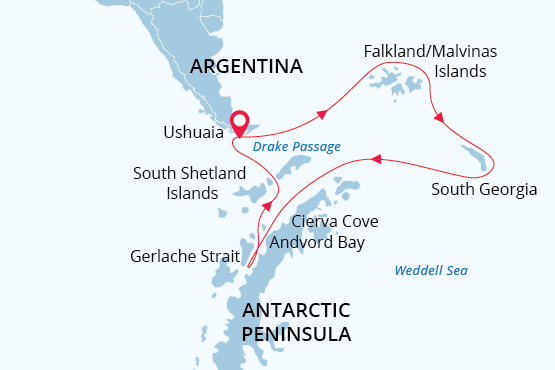 Falklands, South Georgia & AntarcticaAntarctic Wildlife Adventure08 Jan - 28 Jan 202221 daysEmbarkation: Ushuaia (Argentina)Disembarkation: Ushuaia (Argentina)M/v Sea SpiritActivities: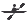 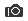 ItineraryM/v Sea Spirit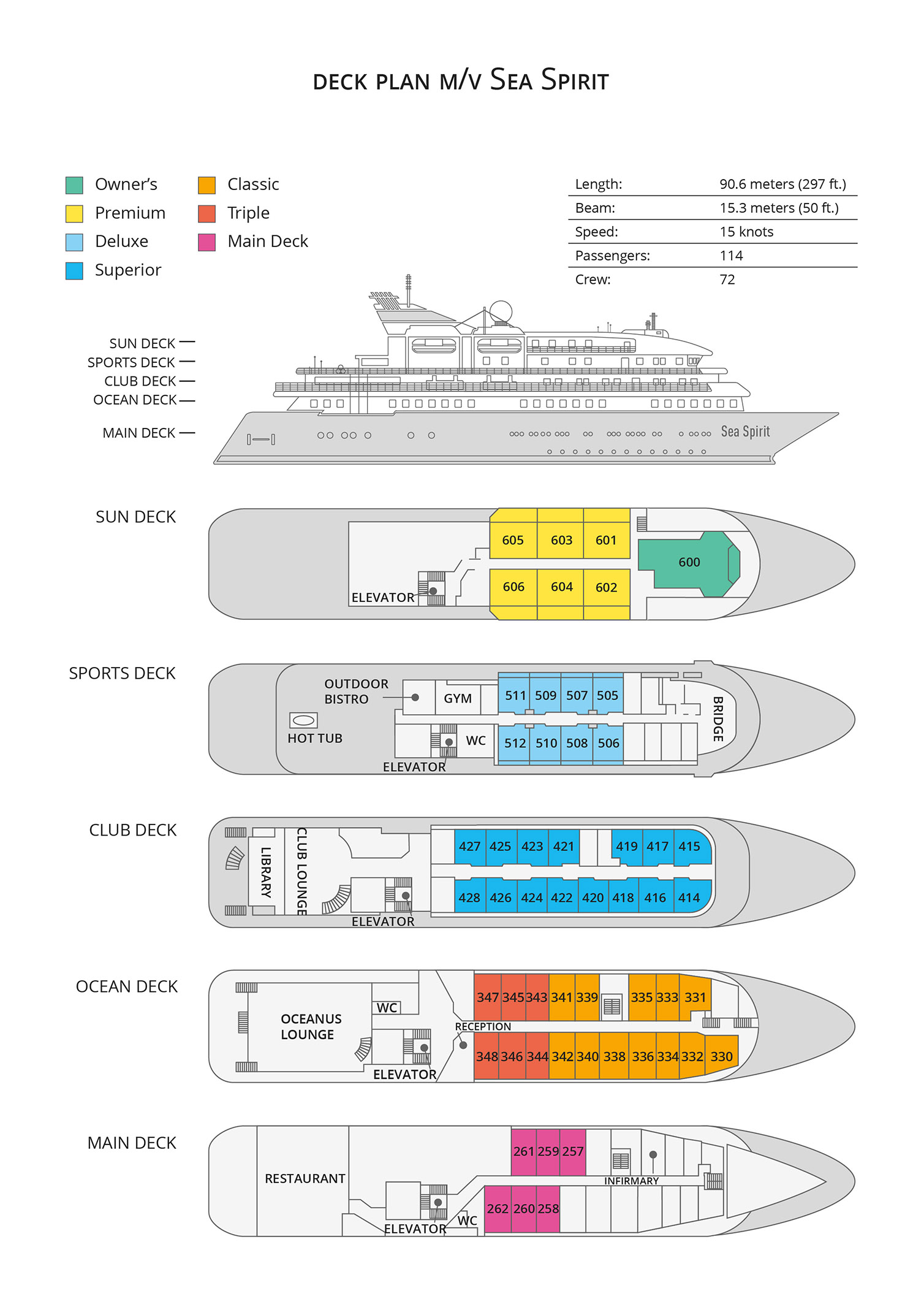 Itinerary, landings and all other activities during the cruise depend strongly on ice and weather conditions and are subject to the decisions of the Expedition Leader and the Captain of the vessel. Encounters with any mentioned wildlife cannot be guaranteed.Day 1: Arrival in Ushuaia, Argentina (hotel night)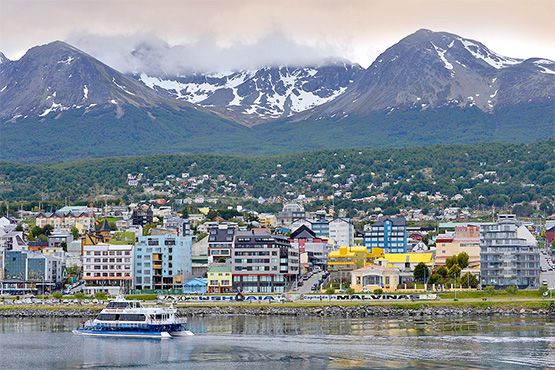 Welcome to Ushuaia, the world’s southernmost city and starting point of our Antarctic expedition! Upon your arrival at the airport, you will be greeted by our staff and transferred to a quality hotel, which has been arranged by us and is included in the price of the itinerary. For the rest of the day, you are free to explore this vibrant port city and adventure hub. For an introduction to local history and wildlife, the interesting Museo del Fin del Mundo is worth a visit. If you have time to spare, a variety of nature activities can be arranged to suit all interests and fitness levels, from hiking in nearby Tierra del Fuego National Park to wildlife viewing in the Beagle Channel. For dinner, Ushuaia offers a wide range of restaurants featuring Patagonian lamb and delectable Fuegian seafood.Day 2: Welcome Aboard!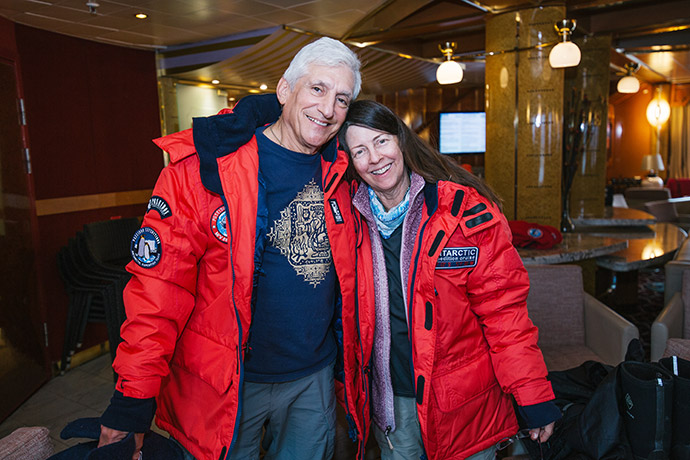 After breakfast at your hotel, the morning is yours to enjoy Ushuaia. Explore the delightful waterfront and savor views of the snowcapped Martial Range, the southernmost peaks of the Andes. Take advantage of shopping for souvenirs or some last-minute necessities such as cold-weather gear. Just remember, you will soon receive your very own parka to keep and waterproof boots to borrow on board the ship. For lunch, the many cafés, parrillas and gelato shops on Avenida San Martín will be sure to satisfy any appetite. In the afternoon, you will be transferred to the pier where we will warmly welcome you aboard the luxury expedition vessel M/V Sea Spirit. Get settled in your spacious suite and explore the ship that will be your comfortable home during the extraordinary adventure to come. After getting underway, a full schedule of events kicks off with informative briefings and introductions from your expedition staff. After the first of many delicious dinners on board, step out onto the open decks to admire the scenery and gorgeous evening light as we pass through the Beagle Channel.Day 3: South Atlantic Ocean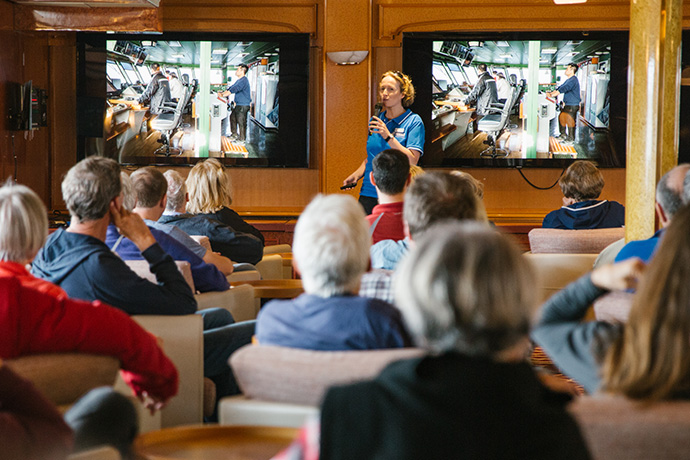 	 After transiting the Beagle Channel and passing the islands of Tierra del Fuego, we head northeast toward the Falkland Islands. We keep a lookout for dolphins and whales. The ship’s stabilizing fins provide comfort in the event of rough seas. Presentations by our experts prepare you for our arrival in the Falkland Islands.Day 4-5: Falkland Islands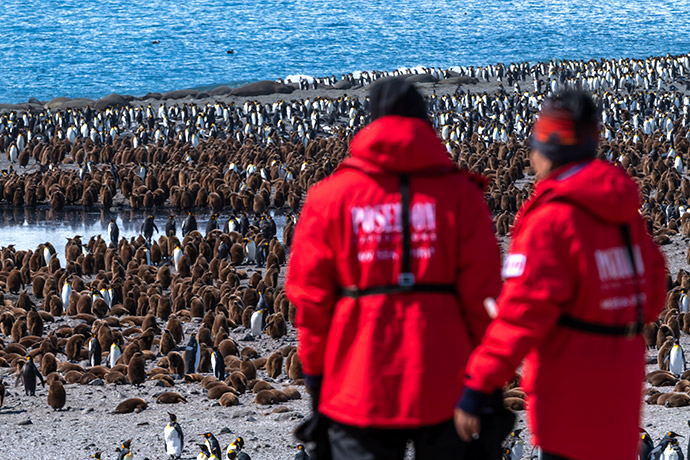 	 The remote and sparsely-populated Falkland Islands are a birders’ paradise. We anticipate spending two days in the remote outer islands where large colonies of penguins and albatross are easily accessible. The Falklands are also a great place to observe marine mammals. Fur seals and elephant seals can be found on sandy beaches while the waters around the archipelago are home to cetaceans such as Peale’s dolphins and Commerson’s dolphins. Our exact route and exploration opportunities are dependent on weather among these isolated and windswept islands. 	 We also intend to visit the port of Stanley, the charmingly British capital of the Falkland Islands. Attractions within pleasant walking distance along the waterfront promenade include the Falkland Islands Museum, the governor’s house, a cathedral with impressive whalebone arch outside, a war memorial, quality gift shops, pubs, and views of shipwrecks in the harbor.Day 6-7: Southern Ocean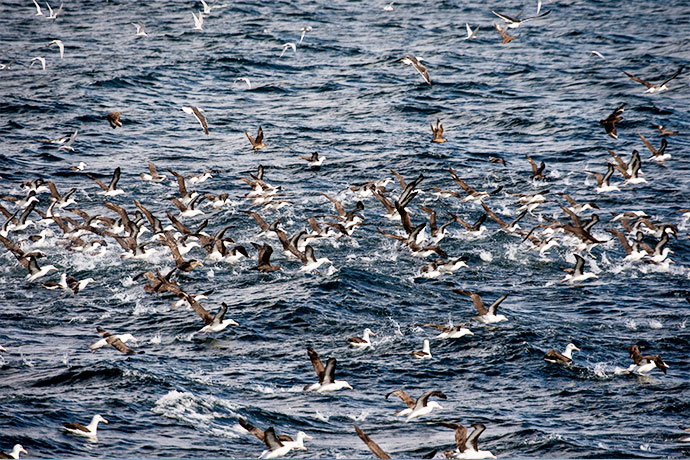 	 From the Falkland Islands we head east toward South Georgia, passing the remote, seabird-covered pinnacles known as Shag Rocks on the way. We also cross the Antarctic Convergence, the biological boundary of the Southern Ocean. Briefings, bio-security procedures, and lectures from our experts prepare you for our arrival in South Georgia.Day 8-12: South Georgia Island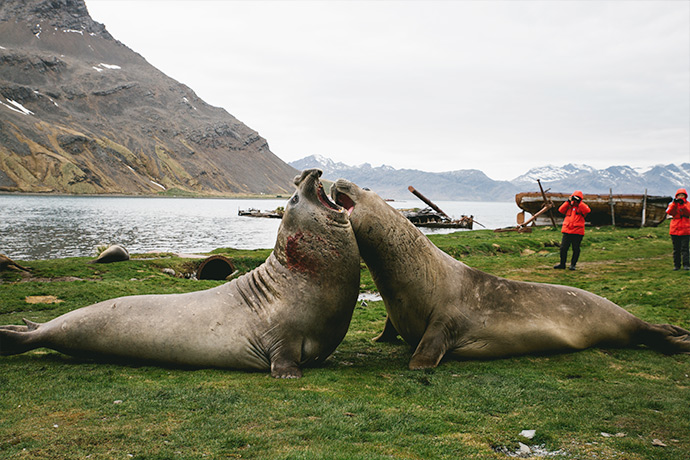 	 This is expedition cruising at its most authentic. Our route and exploration opportunities in South Georgia are heavily dependent on the weather conditions we encounter. Our experienced captain and expedition leader decide the itinerary and continually adjust plans as conditions and opportunities warrant. You can be sure that the best possible advantage will be taken of the circumstances presented to us by nature in this wild and remote corner of the world. We take every safe opportunity to go ashore in this amazing place.	 South Georgia is a scenic wilderness and an unrivaled paradise for subantarctic wildlife viewing. The islands are said to host upwards of 100 million seabirds, including numerous species of albatross, penguins, prions, petrels and terns. On beaches such as those at Salisbury Plain and St. Andrews Bay, over 100,000 elephant seals and three million fur seals jostle for space among innumerable penguins including stately king penguins and sprightly macaroni penguins. The recently completed rat eradication program is sure to make this wilderness even more pristine and rich with birdlife.	 The bountiful waters surrounding South Georgia are also inhabited by an increasing number of whales. The historical whaling station of Grytviken is now home to the excellent South Georgia Museum managed by the South Georgia Heritage Trust. Grytviken is also the final resting place of Ernest Shackleton, the legendary polar explorer.	 Our days in South Georgia are filled with memorable excursions, sumptuous meals, presentations by our experts, and enough incredible scenery and wildlife to fill your camera and overwhelm your emotions.Day 13-14: Southern Ocean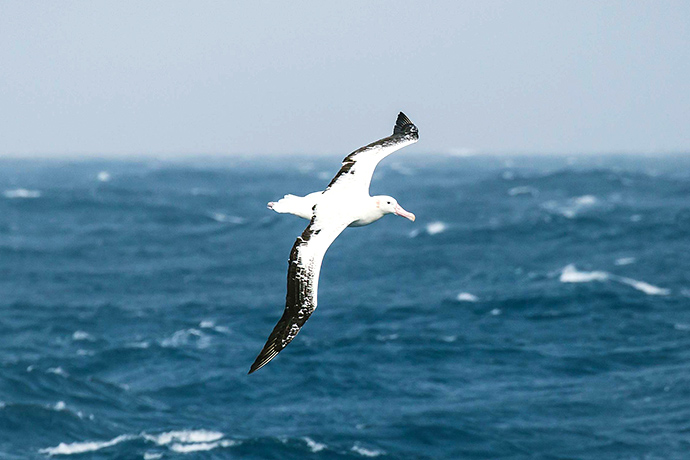 	 We continue west toward the Antarctic Peninsula. Pelagic seabirds including the majestic albatross are common in these waters and can readily be viewed from panoramic open decks or from exterior stateroom windows and balconies. We may also encounter enormous tabular icebergs drifting north from the Weddell Sea.Day 15-18: South Shetland Islands and the Antarctic Peninsula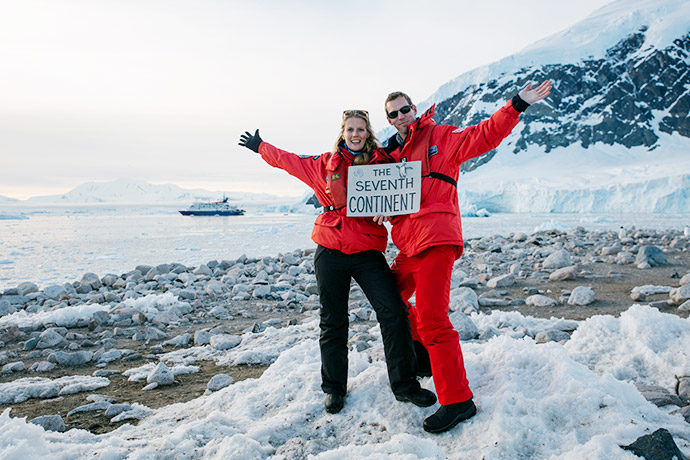 	 The Antarctic Peninsula region contains some of the world’s most impressive scenery and some of Antarctica’s best wildlife viewing opportunities. Protected bays and narrow channels are surrounded by towering mountain peaks covered in permanent snow and immense glaciers. Icebergs of every size and description complete an image of incomparable beauty. Waters rich with krill are home to a variety of whale and seal species. The whole area is alive with penguins foraging at sea and forming large nesting colonies at special places on land. The area is also home to Antarctic research stations of various nationalities, some with a gift shop and post office.	 The South Shetland Islands are the northernmost islands in Antarctica and will likely be our first sighting of land. This wild and beautiful island chain contains numerous landing sites with abundant wildlife and historical significance. Among them is Elephant Island, where men from Shackleton’s famous Endurance expedition spent the winter.	 Farther south, on the Antarctic Peninsula, the gorgeous Gerlache Strait area contains sheltered bays, accessible wildlife, and stunning scenery. Places with names like Paradise Bay are the epitome of everything Antarctic: glaciated mountains, towering icebergs, feeding whales, seals on ice floes, and bustling penguin colonies. At the southern end of Gerlache Strait is the famous Lemaire Channel, also known as “Kodak Gap” because of the photogenic way the mountainous sides of the narrow channel are reflected in calm waters strewn with icebergs.	 The wilderness of Antarctica is subject to unpredictable weather and ever-changing ice conditions, which dictate our route and exploration opportunities. This is a real expedition. We exploit every opportunity to experience excellent wildlife viewing, amazing scenery and excursions via Zodiac.Day 19-20: Drake Passage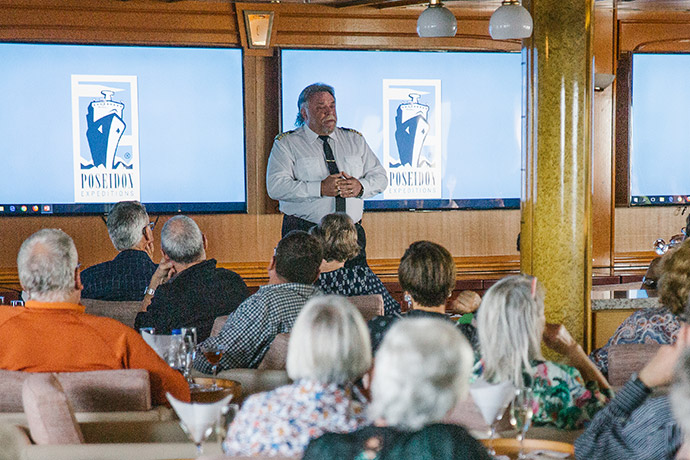 It is now time to head north across the Drake Passage toward South America, though the adventure is not quite over. We are always on the lookout for marine mammals and seabirds in these wild waters. This is also the time for festivities such as the Captain’s Farewell Cocktail and the end-of-voyage slideshow. Finally, as we enter the calm Beagle Channel, we enjoy a night of smooth sailing toward Ushuaia.Day 21: Disembarkation in Ushuaia, Argentina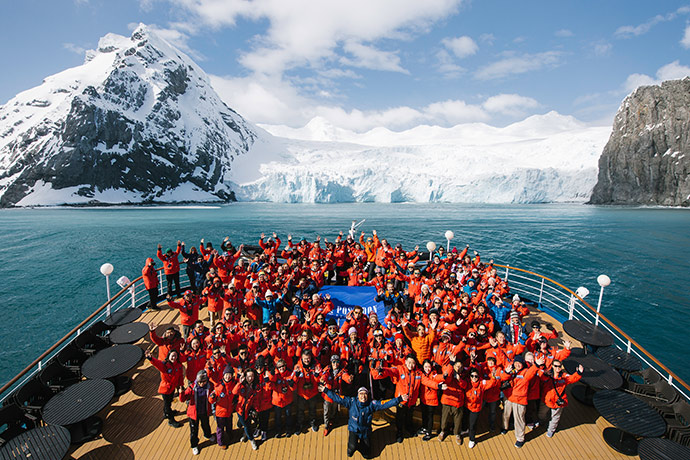 	 After breakfast we say farewell in the city of Ushuaia, where we started. We provide a group transfer to the airport or to the town center if you wish to spend more time here. As you look back on your wonderful experience in Antarctica, you may already be looking forward to your next incredible adventure to the ice!Triple Suite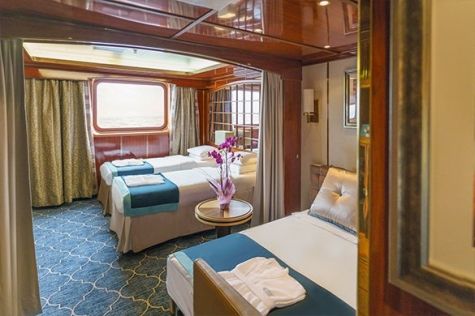 Averaging 21 square metres/226 square feet, these staterooms have two twins and a comfortable sofa bed. The twins also convert to a King, if desired. Located on Oceanus Deck, these suites have a picture window, two wardrobes and en suite facilities. Amenities include: in-room safe, refrigerator, satellite telephone access, TV/DVD, individual temperature control, and hair dryer.Main Deck Suite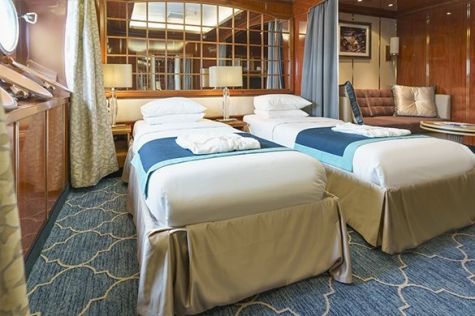 Averaging 23 square metres/248 square feet, Main Deck cabins are equipped with either two twins or a King Size bed. They are located on the Main Deck with a minimum of two portholes for exterior views. Amenities include: en suite facilities, in-room safe, refrigerator, satellite telephone access, TV/DVD individual temperature control and hair dryer.Single Suite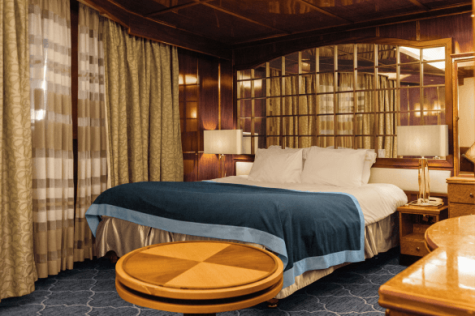 Averaging 21 square meters/226 square feet, these cabins are located on the Oceanus Deck. They feature a picture window (it may be covered during rough sea crossings), two wardrobes, and a King Size bed. Amenities include: en suite facilities, in-room safe, refrigerator, satellite telephone access, TV/VCR, individual temperature control, and hair dryer.Classic Suite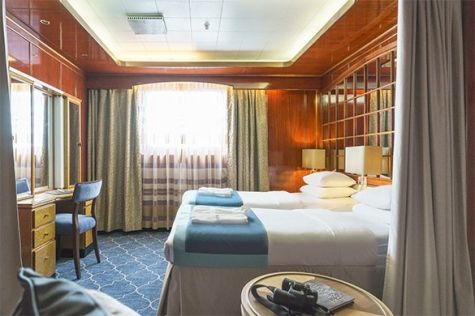 Averaging 21 square metres/226 square feet, these cabins are located on the Oceanus Deck. They feature a picture window, two wardrobes and a choice of either two twin beds or a King Size bed. Amenities include: en suite facilities, in-room safe, refrigerator, satellite telephone access, TV/DVD, individual temperature control and hair dryer.Superior Suite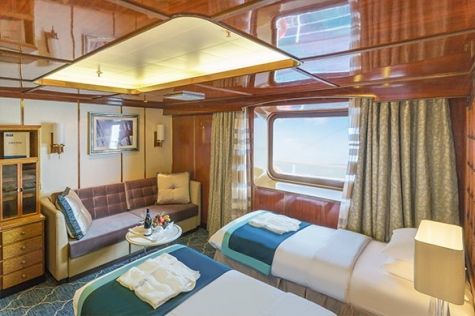 Superior Suites are located on the Club Deck. Averaging 20 square metres/ 215 square feet, these cabins feature two twin beds or a King Size bed. The picture window overlooks an outside walkway on the Club Deck. Amenities include: en suite facilities, walk-in closet or wardrobe, in-room safe, refrigerator, satellite telephone access, TV/DVD, individual temperature control, hair dryer.Deluxe Suite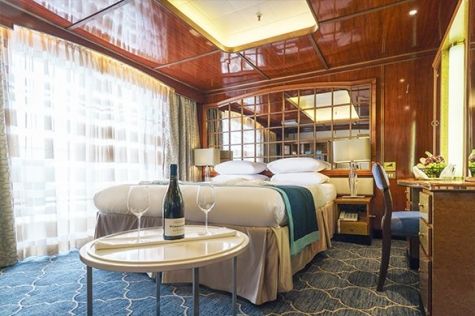 The Deluxe Suites with balconies are located on the Sports Deck. Averaging 24 square metres/ 258 square feet means plenty of room. Choose from either two twin beds or a King Size bed. A sliding glass door leads to a private balcony. These suites feature a walk-in closet or wardrobe. Amenities include en suite facilities, in-room safe, refrigerator, satellite telephone access, TV/DVD, individual temperature control, and a hair dryer.Premium Suite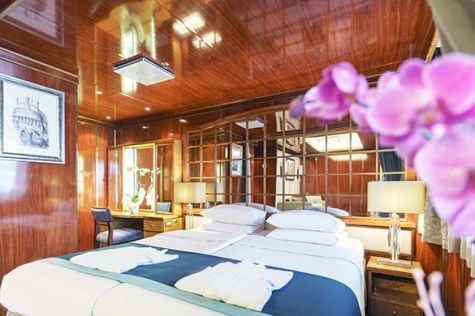 The Premium Suites are located on the Sun Deck. Averaging a generous 30 square metres/ 323 square feet, with two twin beds or a King Size bed. Access the private balcony by a sliding glass door. Amenities include: en suite facilities, lounge area, in-room safe, refrigerator, satellite telephone access, TV/DVD, individual temperature control, and hair dryer.Owners Suite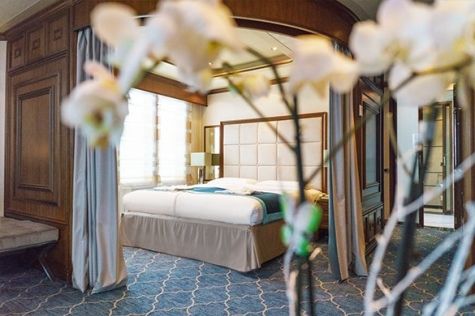 Super-spacious (63 square metres/ 678 square feet) elegant suite on the Sun Deck. Designed for entertaining, the Owner's Suite has a separate living room with game and meeting area. A BOSE stereo system provides background music, or watch videos on the HD plasma TV. Sliding glass doors lead to a private deck. Refresh in the jetted bathtub in en suite facilities. Slumber in the King Size bed. A sofa bed can accommodate a third person.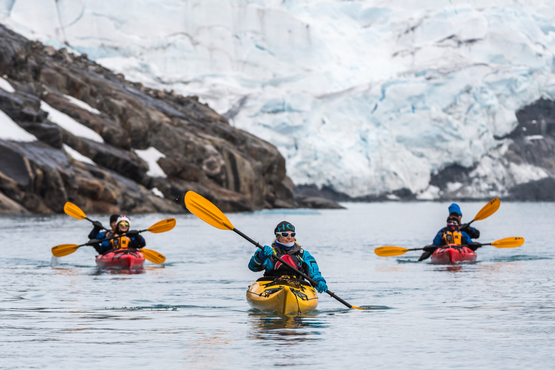 Sea Kayaking Kayaking fee $895 - A$1210 - £690 -€855	 Antarctica is a paddlers’ paradise. The White Continent boasts some of the world’s most impressive landscapes and is home to incredible marine wildlife. Sea Kayak Club members will have the opportunity to paddle through tranquil waters filled with glittering icebergs and porpoising penguins while surrounded by magnificent glaciers and mountains.	 The protected and picturesque waters of the Antarctic Peninsula offer the best sea kayaking opportunities in Antarctica. Sea Kayak Club is also offered on selected voyages to South Georgia, where members may have the rare opportunity to encounter the island’s legendary abundance of wildlife from a kayaker’s perspective, if the area’s notoriously inclement weather permits.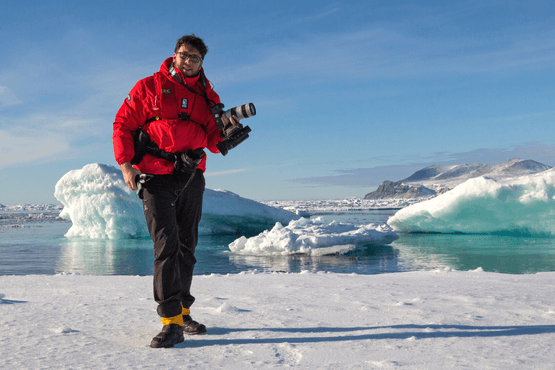 Photography Free option	 The Polar Regions are perhaps the most photogenic on earth, with countless beautiful scenes presenting themselves every day. Endless expanses of ice, beaches crowded with seals or penguins, sunsets over unbroken horizons, starlit skies, and even the majestic northern lights – they all present fantastic photographic opportunities – and in order to make sure that you come home with some spectacular images we offer you the chance to learn and practice your photography alongside an experienced professional.	 Our expert Photographer will be on hand to answer your questions and give advice, both in the form of on-board lectures and workshops on shore. Explore the key elements of photography in a fun and relaxed setting, with plenty of opportunities for questions and feedback. Learn how to see light in a new way and experiment with the techniques of composition and framing.Rates Include1 pre-voyage night on Day 1 in Arakur Ushuaia Resort and Spa Hotel;Group transfer from the airport to the hotel on the day prior to embarkation;Group transfer to the ship for embarkation on Day 2;Shipboard accommodation;All meals on board throughout the voyage;Tea and coffee station 24 hours daily;All scheduled landings/excursions (subject to weather and ice conditions);Leadership throughout the voyage by our experienced Expedition Leader and Expedition Team;Branded Poseidon Expeditions parka;Rubber boots for shore landings for the time of the cruise;Welcome and Farewell cocktails;All port fees;Group transfer to airport or central location right after disembarkation;Pre-departure materials;Digital Voyage Log;Wi-Fi on board.Rates Do Not IncludeAirfare;Transfers from the airport to the hotel if arriving prior to Day 1 of the program;Visa and passport fees (if applicable);Luggage and trip cancellation insurance;Soft drinks and alcoholic beverages other than those for special events and celebrations;Personal expenses such as laundry and onboard communication (telephone calls, faxes, and e-mail service);Fuel surcharge may be applied for all bookings;Mandatory Emergency Medical and Evacuation Insurance to a minimum benefit of US$200,000 per person. For entry into Argentina, the policy must include COVID-19 coverage, including isolation, transfer, hospitalization and, where appropriate, repatriation;Staff gratuities;Kayaking, camping;The cost of any applicable medical tests (such as COVID-19) or vaccinations required either by a national government or Poseidon Expeditions before, during or after the cruise;Pre- or post-cruise travel expenses.